ジャンプ課題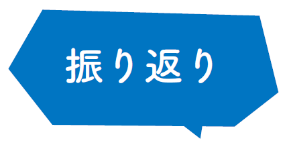 消費者の権利と責任について考えよう	次の消費行動は、どんな権利と責任がどう関わっているだろう？ 理由も考えて説明しよう。	年組名前消費行動権利と責任○×理由1Aさん達は部活で、インターネットのサイトのシャツを購入したが、思っている色と違う品物が届いた。仕方がないので、がまんして使っている。1Aさん達は部活で、インターネットのサイトのシャツを購入したが、思っている色と違う品物が届いた。仕方がないので、がまんして使っている。1Aさん達は部活で、インターネットのサイトのシャツを購入したが、思っている色と違う品物が届いた。仕方がないので、がまんして使っている。2祖母に不在連絡のショートメッセージ（SMS）が3通も届き、添付されているURLで確認するように書いてあった。AGAWAの文字が入っていたので、阿川急便からの連絡だと思ったが、祖母は荷物が届く心当たりがなかった。どうしたらよいかと相談されたので、188（消費生活センター）に相談したら、詐欺のメールだと分かった。祖母には無視して削除したらよいことを伝えた。2祖母に不在連絡のショートメッセージ（SMS）が3通も届き、添付されているURLで確認するように書いてあった。AGAWAの文字が入っていたので、阿川急便からの連絡だと思ったが、祖母は荷物が届く心当たりがなかった。どうしたらよいかと相談されたので、188（消費生活センター）に相談したら、詐欺のメールだと分かった。祖母には無視して削除したらよいことを伝えた。2祖母に不在連絡のショートメッセージ（SMS）が3通も届き、添付されているURLで確認するように書いてあった。AGAWAの文字が入っていたので、阿川急便からの連絡だと思ったが、祖母は荷物が届く心当たりがなかった。どうしたらよいかと相談されたので、188（消費生活センター）に相談したら、詐欺のメールだと分かった。祖母には無視して削除したらよいことを伝えた。2祖母に不在連絡のショートメッセージ（SMS）が3通も届き、添付されているURLで確認するように書いてあった。AGAWAの文字が入っていたので、阿川急便からの連絡だと思ったが、祖母は荷物が届く心当たりがなかった。どうしたらよいかと相談されたので、188（消費生活センター）に相談したら、詐欺のメールだと分かった。祖母には無視して削除したらよいことを伝えた。3近所のスーパーにレモンを買いに行った。外国産レモンは１個78円、高知産レモンは178円で売っていた。外国産レモンはOPP（防かび剤）使用の物で、高知産レモンはOPP不使用だった。検討した結果、高知産レモンを購入した。切ったら少し端が腐敗していたので、その部分を切り捨て残りを使用した。3近所のスーパーにレモンを買いに行った。外国産レモンは１個78円、高知産レモンは178円で売っていた。外国産レモンはOPP（防かび剤）使用の物で、高知産レモンはOPP不使用だった。検討した結果、高知産レモンを購入した。切ったら少し端が腐敗していたので、その部分を切り捨て残りを使用した。3近所のスーパーにレモンを買いに行った。外国産レモンは１個78円、高知産レモンは178円で売っていた。外国産レモンはOPP（防かび剤）使用の物で、高知産レモンはOPP不使用だった。検討した結果、高知産レモンを購入した。切ったら少し端が腐敗していたので、その部分を切り捨て残りを使用した。3近所のスーパーにレモンを買いに行った。外国産レモンは１個78円、高知産レモンは178円で売っていた。外国産レモンはOPP（防かび剤）使用の物で、高知産レモンはOPP不使用だった。検討した結果、高知産レモンを購入した。切ったら少し端が腐敗していたので、その部分を切り捨て残りを使用した。3近所のスーパーにレモンを買いに行った。外国産レモンは１個78円、高知産レモンは178円で売っていた。外国産レモンはOPP（防かび剤）使用の物で、高知産レモンはOPP不使用だった。検討した結果、高知産レモンを購入した。切ったら少し端が腐敗していたので、その部分を切り捨て残りを使用した。3近所のスーパーにレモンを買いに行った。外国産レモンは１個78円、高知産レモンは178円で売っていた。外国産レモンはOPP（防かび剤）使用の物で、高知産レモンはOPP不使用だった。検討した結果、高知産レモンを購入した。切ったら少し端が腐敗していたので、その部分を切り捨て残りを使用した。4地域清掃活動に参加したら、ペットボトルやプラスチック容器が多いのに気が付いた。先日、亀の鼻にストローがささったニュースを思い出し、ポイ捨てをせず、ゴミをきちんと分別して捨てようと思った。4地域清掃活動に参加したら、ペットボトルやプラスチック容器が多いのに気が付いた。先日、亀の鼻にストローがささったニュースを思い出し、ポイ捨てをせず、ゴミをきちんと分別して捨てようと思った。4地域清掃活動に参加したら、ペットボトルやプラスチック容器が多いのに気が付いた。先日、亀の鼻にストローがささったニュースを思い出し、ポイ捨てをせず、ゴミをきちんと分別して捨てようと思った。